Take a stand - Anti Bullying VideoVideo Link: Take a standPre-Video Activity Find the meaning of the words below. Use an Online dictionary or a dictionary App.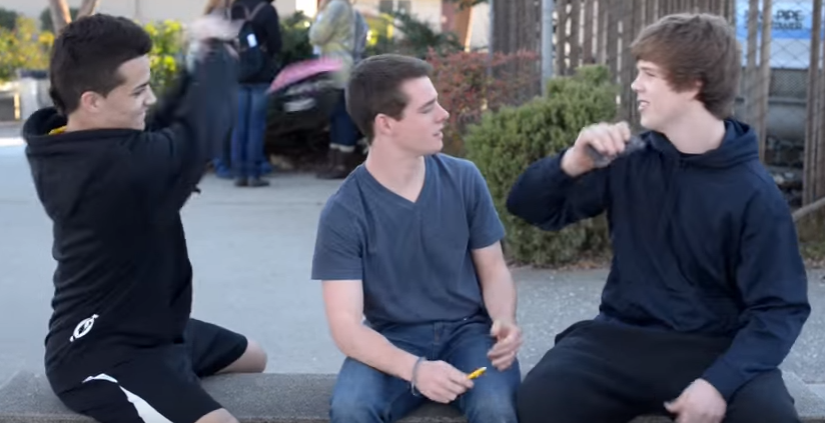 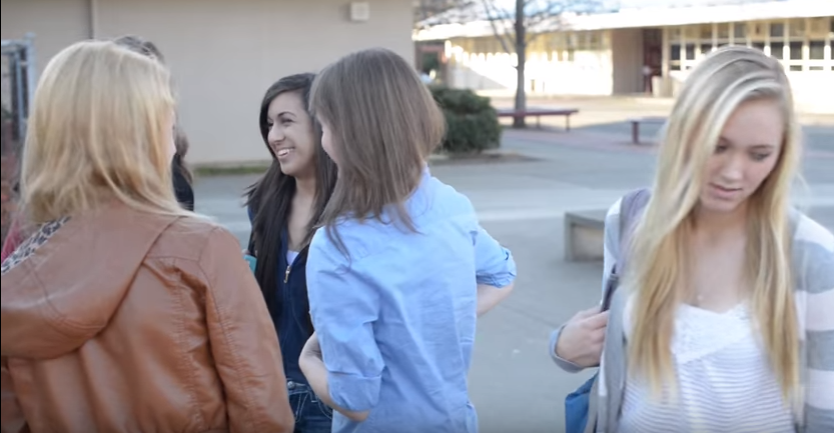 Video QuestionsWatch the video Cyberbullying - Take a stand on YouTube and do the tasks below.1. What is said about the following numbers?1 out of 437% 43%160.0002. Complete the definition: Cyberbullying is sending _____________________ and ________________ messages through email, social networks, texting, or any kind of electronic _____________________.3. What are three consequences of bullying?4. How can you help? What are three things you can do to help victims?Writing AssignmentImagine that you are one of the victims from the pictures below and write a blog post about it. In your blog post: Describe what happened say how you felt when this happened to you what you did after this happened to you Scenes from the videoKey to activities1. What is said about the following numbers?1 out of 437% 43%160.0002. Complete The definition: Cyberbullying is sending mean and hurtful messages through email, social networks, texting, or any kind of electronic device.3. What are three consequences of bullying?Have lower gradesAlcohol and drug abuseSuicide risk4. How can you help? What are three things you can do to help victims?Report bullyingSpeak to a teacherBe a friendDon’t judgeDon’t be a bystanderSet a good exampleTake a standVideo Link: https://www.youtube.com/watch?v=OcgAF8GcBIw&t=120s&index=10&list=PLUV7Sps1oV0A46SqdhPlV_IAGsqoC002wFor further viewing: advanced https://www.youtube.com/watch?v=vmQ8nM7b6XQ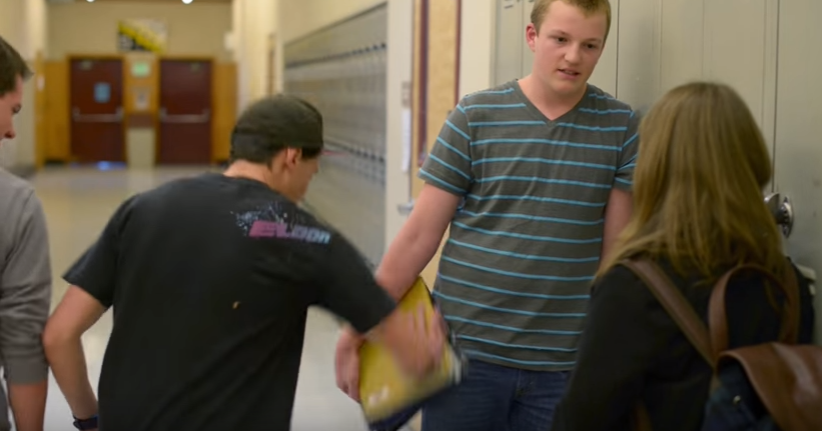 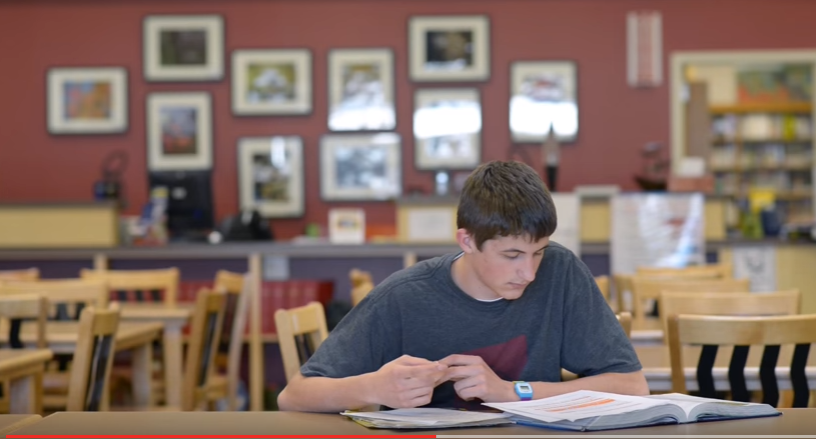 Take a standvictimacceptTo reportspoiledfemalesverbalmeangradesanxietyjudgereducepatheticretardedjudge